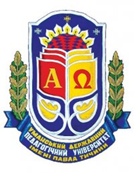 Министерство образования и науки УкраиныУманский государственный педагогический университетимени Павла ТычиныФакультет социального и психологического образованияКафедра социальной педагогики и социальной работы	Кафедра психологи	Гендерный центрприглашает наII Всеукраинскую научно-практическую конференцию«Гендерные аспекты подготовки специалистовсоциально-психологической сферы »которая состоится 17 мая  2018 года в городе Умань.К участию приглашаются преподаватели, аспиранты, студенты, работники отечественных и зарубежных высших учебных заведений, а также представители учреждений, органов власти социальной сферы, практикующие психологи и социальные педагоги.По результатам работы конференции участники получат сборник материалов конференции и сертификат участника.Направления работы конференции:1. Гендерное образование как социальная, психологическая и педагогическая проблема2. Психологические гендерные особенности подготовки специалистов социально-психологической сферы.3. Инновационные формы работы по подготовке специалистов социально-психологической сферы с учетом пола.4. Развитие общества гендерного равенства в социально-правовой плоскости.5. Гендерные особенности формирования готовности специалистов к осуществлению карьеры.Условия участия в семинаре1. Для участия в семинаре необходимо до 1 мая 2018 года подать в оргкомитет следующие материалы:• заявку (образец прилагается);• текст доклада в бумажном и в электронном варианте на CD;Требования к оформлению тезисов:Материалы тезисов подается в виде компьютерного файла на CD и 1 экземпляр в распечатанном виде в редакторе текстов WORD for Windows (тип шрифта - TimesNewRoman; кегль - 14); объем тезисов 2-5 страниц печатного текста, без нумерации страниц; формат А4; межстрочный интервал - 1,5; поля: левое, нижнее, верхнее, правое - 20 мм.Порядок размещения материала:В верхнем правом углу (выравнивание по правому краю) - инициалы автора (перед фамилией) и фамилия печатается жирным шрифтом, затем - изложение основного материала тезисов, список использованных источников.Заявка участникаФамилия, имя, отчество докладчика ________________________Научная степень, ученое звание ______Место работы, должность _______________Название материалов доклада ___________Направление работы семинара __________Форма участия в семинаре (указать необходимое): выступить с докладом, принять участие в качестве слушателя, публикация материаловадрес ___________________________Телефон, e-mail ____________________По материалам докладов планируется публикация сборника тезисов семинара.